Monday 18th June 2012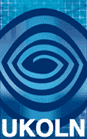 Tuesday 19th June 2012Wednesday 20th June 2012Parallel SessionsA1	Identifying and Responding to Emerging Technologies, 
Thom Bunting and Brian Kelly, UKOLN and Mark Power, CETIS A2	Experiences in User Centred Design at the  of , 
Neil Allison,  A3	An Open Approach to the Web - Learning Lessons from Others, Matt Jukes, MRC A4	The Xcri-cap Files, Rob Englebright, JISC and Claire Gibbons,  A5	Preparing For  Open Session, Ben Showers, JISCA6	Building a Low Cost Mobile Web Presence, Laura Murphy, TerminalFOUR B1	I've Got this Idea for an App…, Chris Eddie, B2	Developing Digital Literacies and the Role of Institutional Support Services, Sheila MacNeillB3	Large-Scale Responsive Websites: Tools and Techniques, Keith Doyle and Paddy CallaghanB4	Big and Small Web Data, Marieke Guy, UKOLNB5	Managing and Supporting a Central Content Management System (CMS) with a Devolved Web Publishing Community, Neil Allison and Joe Farthing, University of EdinburghB6	BYOD (Bring Your Own Device), Self-managedB7	What Can schema.Org Offer The Web Manager?, Phil Barker, CETISC1	Responding to the Cookie Monster, Claire Gibbons,  and 
John Kelly, JISC LegalC2	A Collaborative Evaluation of Web Conferencing Tools, 
Julian Prior and Marie Salter,  C3	Mobilising WordPress, Steve Boneham, Netskills and Mark Power, CETISC4	The Challenges of Delivery Content Strategy in HE, Richard Prowse, C5	Linking You, Alex Bilbie, C6	Managing the Process of Providing an Inclusive Institutional Web Presence,
David Sloan, C7	Data Visualisation Kitchen, Tony Hirst. Open University and Martin Hawksey, CETIS 10:00 – 17:00Registration and coffee11:00 – 12:30Parallel Sessions A 2nd Floor, A.Tower12:30 – 13:30LunchConcourse, A Tower13:30 – 14:00New to the Sector? New to Web Management? 
New to IWMW? An orientation session, open to allLecture Theatre 414:00 – 15:30Parallel Sessions B2nd Floor, A.Tower15:30 – 16:00CoffeeConcourse, A Tower16:00 – 16:20Opening of IWMW 2012
Welcome to the  of , Dawn Ellis, 
Welcome to IWMW 2012, Brian Kelly, UKOLN Lecture Theatre 416:25 – 17:15Plenary 1: Data and the Web Manager
Kevin Ashley, DCC (Digital Curation Centre)Lecture Theatre 417:15 – 19:00Free Time – coaches returning to Pollock Halls at 17.15 – lateWorkshop Dinner and CeilidhSouth Hall, Pollock Halls 07:00 – 09:00Breakfast at P HallsMorning Session 1: Data: the New Content 
Chair: Marieke Guy, UKOLNLecture Theatre 4Plenary 2: Open Data Development in the City of Edinburgh Council 
Sally Kerr, City of Edinburgh Council and Suraj Kika, JaduLecture Theatre 409:45 – 10:30Plenary 3: Data Visualisation: A Taster 
Tony Hirst, Open University and Martin Hawksey, JISC CETISLecture Theatre 4Tea/CoffeeConcourse A Tower11:00 – 11:45Plenary 4: Key Information Set Data, 
Andrew Oakley, HESALecture Theatre 411:45 – 12:30Morning Session 2: Embedding Innovation 
Plenary 5: Beyond WCAG: Experiences in Implementing BS 8878, EA Draffan, Lecture Theatre 412:30 – 14:00LunchConcourse, A Tower14:00 – 16:00Afternoon Session: Embedding Innovation (continued)
Chair: Katherine Pickles, Lecture Theatre 414:00 – 14:45Plenary 6: Going Online - Do Universities Really Understand the Internet? Professor Ferdinand von Prondzynski, Lecture Theatre 414:45 – 15:30Plenary 7: Do I Need an App for That? 
Rob Borley, Headscape Lecture Theatre 415:30 – 16:00Tea/CoffeeConcourse A Tower16:00 – 17:30Parallel Sessions: C2nd Floor A Tower17:30 – 19:00Free Time – lateDrinks Reception, Our Dynamic Earth and Free TimeOur Dynamic Earth07:00 – 09:30Breakfast Coaches to leave for  at 09.0009:30 – 11:00Morning Session: Institutional Case Studies 
Note late start to allow time to checkout09:30 – 10:00Plenary 8: What Do You Really Want?
Dawn Ellis, University of Edinburgh Lecture Theatre 410:00 – 10:30Plenary 9: Serve Two Masters: Creating Large-Scale Responsive Websites Keith Doyle, Navopia and 
Paddy Callaghan, Bradford University Lecture Theatre 410:30 – 11:00Tea/Coffee11:00 – 11:30Plenary 10: The Good, the Bad and the Ugly: 
Two Years of Running a Content Management Service 
Helen Sargan, University of CambridgeLecture Theatre 411:30 – 12:00Plenary 11: Measuring Impact 
Stephen Emmott, LSELecture Theatre 412:00 – 12:45Conclusions Lecture Theatre 412:45 Finish